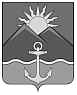 ДУМА ХАСАНСКОГО МУНИЦИПАЛЬНОГО РАЙОНАРЕШЕНИЕпгт Славянка23.10.2020                                                                                                 № 201Об отзыве с должности заместителя председателя Думы Хасанского муниципального района Войтюк Руслана Борисовича,депутата Думы района В соответствии со статьей 35 Федерального закона от 06.10.2003 № 131-ФЗ «Об общих принципах организации местного самоуправления в Российской Федерации», частью 5 статьи 29.1 Устава Хасанского муниципального района, частью 4 статьи 43 Регламента Думы Хасанского муниципального района, по предложению депутатов Думы Хасанского муниципального района от 22.10.2020 года, в связи с личным  заявлением от 21.09.2020 года  заместителя председателя Думы Хасанского муниципального района  Войтюк Р.Б.  о сложении полномочий заместителя председателя Думы Хасанского муниципального района, на основании доклада счетной комиссии о результатах тайного голосования по отзыву с должности заместителя председателя Думы Хасанского муниципального района Войтюк Руслана Борисовича, депутата Думы района,Дума Хасанского муниципального района,РЕШИЛА:1. Отозвать с должности заместителя председателя Думы Хасанского муниципального района  Войтюк Руслана Борисовича, депутата Думы района.2. Опубликовать настоящее решение в Бюллетене муниципальных правовых актов Хасанского муниципального района и разместить на официальном сайте Думы Хасанского муниципального района в сети «Интернет».3. Настоящее решение вступает в силу со дня его принятия.Председатель Думы                                                                            В.П. Ильина